		        Karanganyar, 11 Maret 2022Nomor	:	300 / 141.3/ III /2022	 Sifat		:	Penting	Lampiran 	:	1 (satu) lembar  							Perihal    	:	Laporan KejadianDengan hormat, Menindaklanjuti surat dari Lurah Delingan Nomor : 363/39/III/2022 tanggal 10 Maret 2022 perihal Laporan Kejadian. Bersama ini kami laporkan kejadian sebagai berikut :Jenis Kejadian Hujan deras disertai angin kencang menyebabkan rumah robohTanggal/Waktu KejadianRabu, 23 Februari 2022, sekitar pukul 15.00 WIBLokasiPojok RT 01/03 Kelurahan DelinganKorban/ Pemilik RumahNama	:	NGADIYOAlamat	:	Pojok RT 01/03 Kelurahan DelinganPekerjaan	:	WirawastaKronologi Hujan deras disertai angin kencang menyebabkan dapur rumah korban ukuran 5 X 7 meter roboh, kerugian ditaksir ± Rp. 20.000.000,00 (dua puluh juta rupiah)   (foto terlampir)Langkah-langkah yang diambil :Melakukan Koordinasi dengan aparat Kelurahan terkait untuk diadakan tindaklanjutMelaporkan kejadian ke Dinas terkait untuk segera ditanganiBergotong royong bersama warga membantu membersihkan rumah korban.. Demikian laporan kami untuk menjadikan periksa.CAMAT KARANGANYARBagus Tri Sarjono, S.T.P., M.SiPembinaNIP. 19650412 198811 1 001Tembusan Kepada Yth :Kepala Dinas Sosial Kabupaten KaranganyarKetua PMI Kabupaten KaranganyarArsip.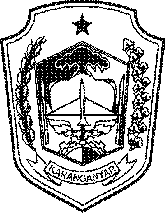 PEMERINTAH KABUPATEN KARANGANYARKECAMATAN KARANGANYARAlamat Jl. Lawu   Karanganyar  Telp. (0271) 495030 Website –- E-Mail : karanganyar@karanganyarkab.go.id Kode Pos 57711